BelgiumBelgiumBelgiumFebruary 2026February 2026February 2026February 2026SundayMondayTuesdayWednesdayThursdayFridaySaturday1234567891011121314Valentine’s Day1516171819202122232425262728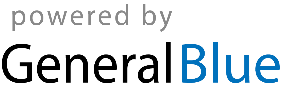 